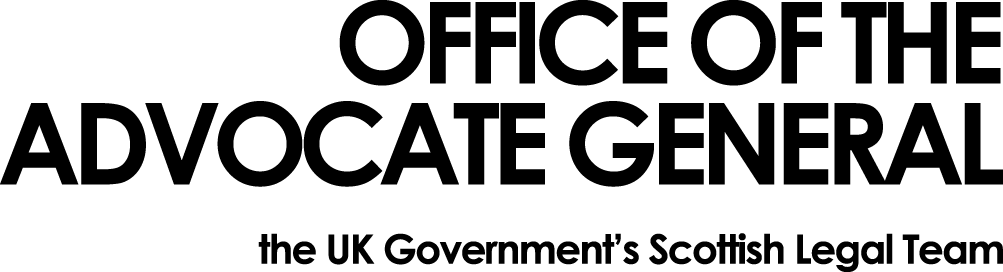 Dear [REDACTED]Freedom of Information Request Thank you for your email of 30 June 2015 requesting information under the Freedom of Information Act 2000 (FOIA).  You asked: “How many of the following items have been reported lost or stolen over the last three years. Please break down by year and mark as either lost or stolen 2015, 2014, 2013.Laptop computersFire extinguishersToastersMobile phonesHeadphonesHaving concluded our search for this information I can tell you that there have been no instances of any of the above items being reported lost or stolen in the years 2013, 2014 or 2015.You may, if dissatisfied with the treatment of your request, ask the Office of the Advocate General to conduct an internal review of its decision.  The internal review will be conducted by someone other than the person who took the initial decision.  Requests for internal review should be addressed to the Information Officer, Office the Advocate General, Victoria Quay, Edinburgh, EH6 6QQ.If following the internal review you remain dissatisfied with the treatment of your request by OAG then you may take your complaint to the Information Commissioner, whose address is Wycliffe House, Water Lane, Wilmslow, Cheshire, SK9 5AF.  Details of the complaints procedure can be found here:http://www.ico.gov.uk/complaints/freedom_of_information.aspxYours sincerely[REDACTED][REDACTED]Area G-GOAGVictoria Quay EH6 6QQDate 06.07.2015